Microsoft To Do					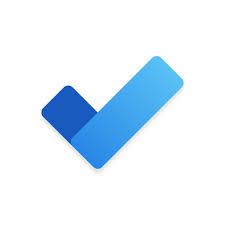 Informații despre instrumentInformații despre instrumentInformații despre instrumentGrup țintă:  Administrare/Management  Coordonatori  Voluntari  Administrare/Management  Coordonatori  VoluntariCategorie:   Instrument online  Platforme de învățare  Software/ Aplicație Desktop   Rețea (Socială)  App  AlteleZona de lucru:   Project Management  Managementul comunicării  Videoconferință  Colaborare/ Lucru în echipă  Autoadministrare  Marketing  Managementul personalului  E-Learning/ Gestiune Cunoștințe   Gestiune financiară  Prezentări/ Dezvoltare materiale de învățare   AlteleLimbă:Engleză (și diverse alte limbi)Engleză (și diverse alte limbi)Cunoștințe anterioare / grad de complexitateUșor de utilizat, nu sunt necesare cunoștințe anterioare.		Ușor de utilizat, nu sunt necesare cunoștințe anterioare.		Link:https://www.microsoft.com/ro-ro/microsoft-365/microsoft-to-do-list-app?rtc=1https://www.microsoft.com/ro-ro/microsoft-365/microsoft-to-do-list-app?rtc=1Furnizor:MicrosoftMicrosoftScurtă descriere:Microsoft To Do este o aplicație de gestionare a activităților bazată pe cloud (ca planificator zilnic inteligent), care permite crearea de liste de făcut care se pot sincroniza pe mai multe dispozitive.Microsoft To Do este o aplicație de gestionare a activităților bazată pe cloud (ca planificator zilnic inteligent), care permite crearea de liste de făcut care se pot sincroniza pe mai multe dispozitive.Informații despre acces și utilizare (costuri, cerințe bazate pe cloud, utilizare mobilă, ...)Este o aplicație bazată pe cloud care poate fi utilizată pe un computer, telefon sau tabletă și pe web.Este disponibil gratuit.Este o aplicație bazată pe cloud care poate fi utilizată pe un computer, telefon sau tabletă și pe web.Este disponibil gratuit.Instrucţiuni/Tutorialehttps://youtu.be/EkPJlLge7Dw  https://youtu.be/EkPJlLge7Dw  